Galdandi ásetingar Uppskot til broyting 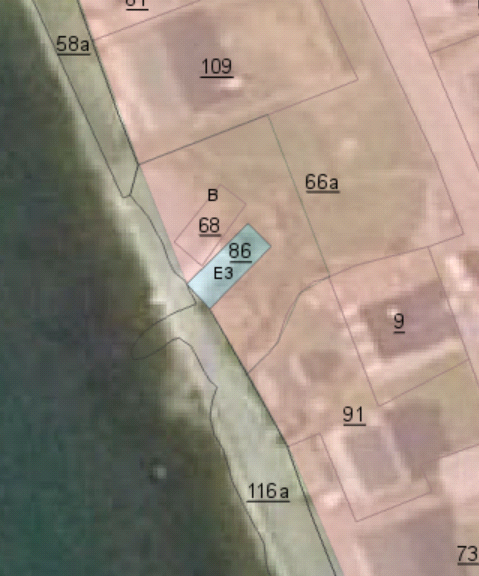 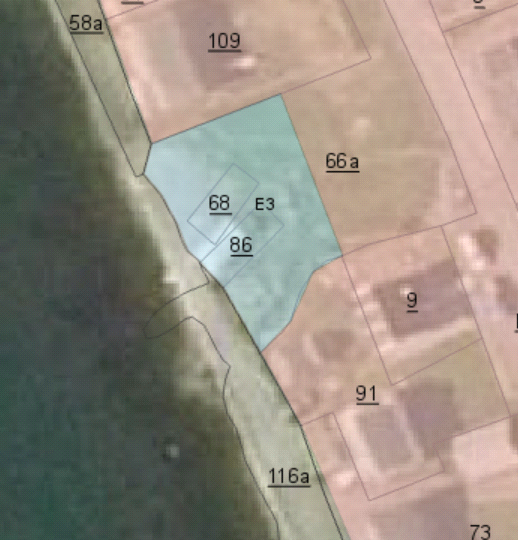 